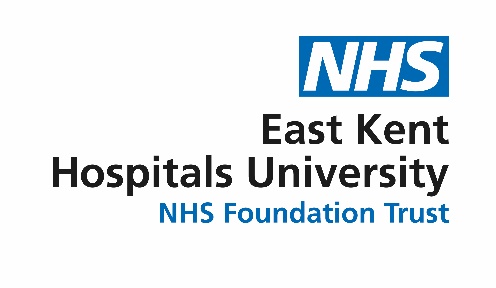 Hepatology Service Patient Feedback Optional Name Hospital No Date of Birth We would like to hear your views and experience of EKHUFT Hepatology Service.  We would like to use your feedback to improve our services. Please tell us what we do well. ……………………………………………………………………………………………………………………………………………………………………………………………………………………………………………………………………………………………………………………………………………………………………………………………………………………………………………………………………………………………………………………………………………………………………………………………………………………………………………………………………………………………………………………………………………………………………………………………………………………………………………………………………………………………………….. Please tell us what we could do better. ……………………………………………………………………………………………………………………………………………………………………………………………………………………………………………………………………………………………………………………………………………………………………………………………………………………………………………………………………………………………………………………………………………………………………………………………………………………………………………………………………………………………………………………………………………………………………………………………………………………………………………………………………………………………………………………………………………………………………………………………………………………… …………………………………………………………………………………………………………… …………………………………………………………………………………………………………… Please tell us any other issues you wish to raise. …………………………………………………………………………………………………………………………………………………………………………………………………………………………………………………………………………………………………………………………………………………………………………………………………………………………………………………………………………………………………………………………………………………………………………………………………………………………………………………………………………………………………………………………………………………………………………………………………………………………………………………………………………………………………………………………………………………………………………………………………………………………………………………………………………………………………………………………………………………………………………………………………………………………………………………………………………………………………………………………………………………………………………………………………………………………………………………………………………… …………………………………………………………………………………………………………… Thank you we value your feedback. Your feedback is used for service development and peer review. All patient identifying details are removed for peer review.  Are you happy for your feedback to be used for peer review? Please tick YES NO  Please return completed forms to: please return this form by email to: ekhuft.heppatback@nhs.net …Joanna Rose, Medical Secretary. Gastroenterology Department, William Harvey Hospital, Kennington Road, Willesborough, Kent. TN24 0LZ. 